信息分三部分 - 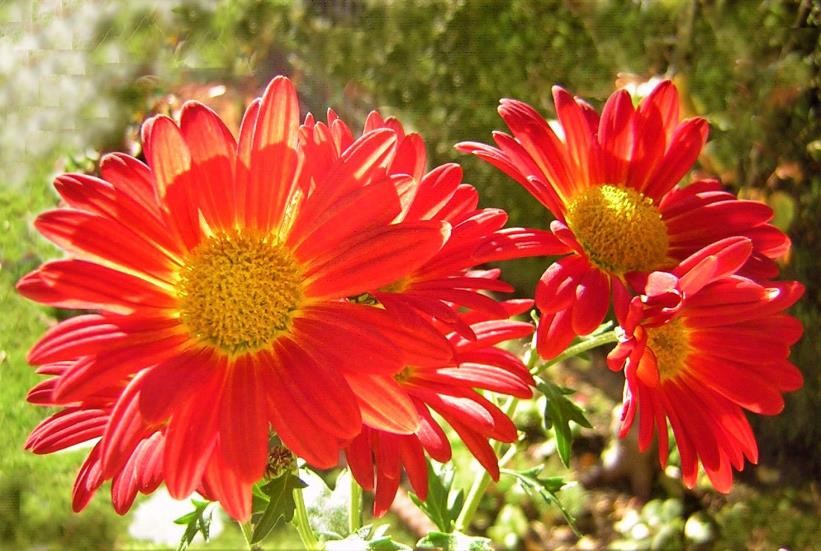 内心转变为个人不显眼和亲切的天人合一的存在 第一部分 -信息主题。  来自天上的爱的精神的介绍性描述，在进入人和灵魂的光明家园的道路上的内在转变。 在地球上已经在人的身体里实现了精神上的觉醒，这对灵魂来说是一种幸运。 天人如何居住在独特的星球上，这些星球的振动和粒子组成都是根据他们的进化步骤和生活方式精确调整的。 在这个世界上的困难情况下，通过上帝约束的传道人揭示新的属灵知识。 是什么或谁导致了人类的产生，这一点从根本上被巧妙地掩盖了。 为所有想了解和听到爱的心源--上帝的人提供生活建议。 *     *     * 劝告那些诚实地打算直接返回天堂的人，我天上的爱的精神的指示。 我的爱的精神在我是你（播音员）身上再次得到，因为你在心灵的祈祷中向我要求另一个启示。每一个信息都来自于我在原始中央太阳的天国之心的丰富知识，是为心胸开阔的内心的人准备的，他们寻找神圣的智慧和总是新的精神知识，对天国的生活有深刻的描述。这些敏感的人内心长期渴望没有恐惧、忧虑和痛苦的生活，和谐、和平以及自由的生活，但在这个混乱的欺骗世界中，他们永远无法体验到许多不正常的现象、可怕的战争状态、自然灾害、不公正以及通过不断的新病毒流行和许多其他悲惨的生活环境对存在自由的限制。从我的天性来看，对于这些善良、平和、热情的人来说，这几乎是一种无法忍受的生活状态。 因为这样一个悲惨的、悲哀的人的生活，他们的化身灵魂曾经傲慢和骄傲的生命奠定了基石仍然在微妙的光体中，因为他们已经负担了许多不同种类的非法性，在光中是弱者。他们不顾我对天光使者的神圣警告，在自我意志中想要不惜一切代价创造全物质的世界，此外还想要创造具有浓缩原子的生命，他们以后可以用他们的光体无数次地融入其中。在许多宇宙时代的多次失败尝试之后，他们成功地做到了这一点，但如何做到的，你今天可以从人和他们的灵魂的所有心痛中看到。然而，一些早期的创世主仍然自豪地赞美人体是一个独特的奇迹。又有一些人在自我意志中建立了宗教团体，把几千年前人类的创造归咎于我，甚至今天还从心底里赞美我，说我曾经创造过多么杰出的人类。但以前和今天的神职人员的断言源于他们的灵性盲目，他们总是把这种盲目性重新转移到信徒身上。他们设法把人引向傲慢和骄傲的生活原则，这对他们的灵魂产生了严重的影响，他们再也找不回以前谦虚和酣畅的天国生活，因为他们没有线索。从我的天国的角度来看，这是一个巨大的悲剧。 真的，这个世界上有个人重要和霸道的人的出现，与光明的纯洁生命的自由、用心指导、不受干扰和谦卑的天国生活相反。由于这个原因，每一个希望与自己的灵魂一起返回天国的人都有必要发自内心的真诚努力，认识并完善自己不吸引人的特质和行为模式，这些特质和行为模式是他在另一个世界的空灵和粗大的物质世界的堕落中吸收和负担的，部分是无意识的，也有意识地适应了星球居民的非法生活方式。对于一个愿意回到天国的人来说，这起初是一个相当大的生活变化，只有在他已经拥有许多方面的天国生活原则的知识的情况下，才有可能在许多小的步骤中自我认识和克服自己的缺点和弱点。漫长而费力地发生他的天国回归，只是因为人和他的灵魂，是以同样的方式排列的，首先必须从低振动、消极的世俗习惯中慢慢解放出来，在我神圣的帮助下，从灵魂的核心存在中解放出来。  诚然，大多数人的世俗、自我中心和专横的特质，与生活在平等和正义中的酣畅淋漓、克制、纯洁的光明天人的生活毫无共同之处。对它的无知会给信奉上帝的灵魂带来许多问题，在滑出无生命的身体在另一个世界的不完美境界后，没有自我体验其人的精神上更高的、高贵的生活方式，因为灵魂经常让自己从返回光明家园的目标中被其他生命或宇宙环境强烈干扰，它仍然不知道。因此，从今天起，你们就开始有目的地向和谐、和平和公正的天国生活法则和高贵品质看齐，我，我是上帝，在天国中央的太阳里，以亲切、理解、谦卑和爱的方式，为所有被造物的众生管理这些法则，以便你们能很快再次参与到幸福的天国生活中，这已经是你们曾经的，并将再次成为。  因此，我欢迎那些愿意在精神上进一步成熟的内心开放的人。我为他们提供新的和扩大的以及正确的精神知识，这对一些人来说还是未知的，这样他们就可以为他们所期望的积极的存在变化收集新的精神知识和经验。这样也就接管了他们的灵魂在另一个世界的生活，因为人类意识中的每一个储存也会自动被带入它在另一个世界的宇宙意识中，并保持在那里，直到它不再需要地球上的生活信息来进行自我认识和精神扩展。但在灵魂净化的阶段，对于另一边的灵魂来说，它有必要在我的神圣帮助下，一次又一次地审视套在其灵魂颗粒上的非法覆盖物，以实现其自我认识。这个过程需要不同的时间长度，或者只需要很短的时间就能让一个灵魂愿意回来，这取决于灵魂在内心处理非法行为的速度，然后把它交给我，让我用发自内心的悔恨来化解。如果在我的神圣帮助下，它又能揭开一些非法的灵魂颗粒，这些灵魂颗粒被它过去或以前在堕落世界的生命存在的生命图画所覆盖，那么它为了在灵魂颗粒的外壳中找到进一步的非法性，显示了更大的精神概述。如果她又找到了，那么她就会非常高兴，并把这些带有大量来自堕落世界的信息的能量图片储存器交给我，让我在她的生命核心、她脉动的生命之心中溶化。其中有我的爱的精神，有来自整个创造物最伟大的宇宙之心的知识精髓，即天体的原始中央太阳。天上的遥远储存物的溶解发生在我的光能中，出于慈悲的品质，其中包含了我对众生的宽恕之爱。 真的，通过不断的新的和扩展的逻辑精神描述和深刻的知识内容，从我的天堂--神圣的生命之源中出来，加上心胸开阔的人在进入天堂世界的内在道路上的经验，他的灵魂可以在另一个世界的领域中更快地发展精神，并在我提供的爱的帮助下再次找到天堂的方向和接近，更容易。  然而，从我天国的角度来看，这个地球上许多精神上开放的人发现在他们渴望的内在道路上很难进步，进入光明的家园，并在精神上得到发展，因为他们不愿意或不敢逐渐将日常生活中的许多外在障碍清除到一边，以便他们能够在精神上更不受干扰、更自由地成长。这对他们内心的灵魂来说是非常悲哀的，他们对光明的家园感到强烈的渴望。  然而，许多心胸开阔、意志坚定的人在短短几年内就成功地实现了意识的巨大精神扩张，因为他精神上觉醒的内在灵魂帮助他反复获得对地球上的生活和一段时间后的另一个世界的生活的新的和扩大的概述。但是，只有当它的人更矜持地生活在沉默中，在内心的和谐与平衡中，以及与他的同伴和平相处时，它才能做到这一点。但对于精神的觉醒，灵魂需要通过人类的意识来获得许多新的知识构件，这些构件刺激它在其生命核心中与我夜探，逐渐恢复其以前的天道法则方向。  在地球上已经在人的身体里灵性地觉醒是灵魂的幸运，因为它在另一个世界的领域里免除了这一点，在那里，无数有信仰的灵魂因为宗教的依赖而在灵性上沉睡了许多年，因为他们的灵魂粒子完全被不纯的宗教和世俗的知识数据覆盖。由于这个原因，天国的知识信息不能再被灵魂调用并到达其意识。从我的天国观点来看，这样的生命在精神上是盲目的，因为他们主要表现出天国的无生命行为，而没有意识到这一点。  他们只是没有意识到自己的不洁和非法的覆盖，因为他们被世俗的个人行为和非法的宗教教义的储存所强烈笼罩，因此，他们的振动很低。他们再也不可能从他们的灵魂生命核心中感受到我的高振动的爱的电流，也不可能用图片语言感知我。此外，他们不让任何更高级的发达或天国的生命接近他们，因为他们出于无知或错误的宗教教义，害怕地认为他们是相反的生命，只会传播错误的教义，因为我从我的普世之心向他们提供的关于天国的属性生活的描述，与他们来自这个世界的宗教教义不一致。 为了使已经在地球上的精神开放的人的灵魂觉醒到内在的天国生活，并使其省去在另一边的地区费力的精神重新定位到天国的品质和生活方式的许多弯路，我通过不同意识的使者，向愿意返回的人提供许多小知识模块，这可以刺激他们更有远见的思考和重新定位到纯洁生命的天国生活。 谁在尘世中已经为快乐的天国之光生命的内在的、个人的不显眼的生活敞开了他的精神之心，并试图用他的心思考接受关于现在时代的预言家的新的天国信息知识，因为他已经从内心清楚地感觉到，在其中可以识别出一个有远见的精神逻辑，并且值得在他的生活中每天多包括这个，他将能够收集许多新的精神生活见解。有一天，他将能够非常高兴地看到自己勇敢地迈出了自我征服的步伐，通过完善自己不吸引人的特质来积极改变自然。  每个人都会通过新的生活印象或新的知识，在上层和潜意识中发生一个小小的变化，如果人认可并接受的话。对于这一点，我给你举个例子：一个愿意回归的人通过阅读将精神上的新知识纳入他的意识，其中报告了纯洁生命的天堂生活，他可以从内心肯定它。于是，在他的意识中发生了对新知识的整理。只有一小块新的知识构件可以积极地改变一个人，他向我这个天国的爱的精神看齐，他的思维，他的观点和生活概念，帮助他更多地向高贵的天国生活方式看齐。这就是为什么这样的人，从我天国的角度来看，每天都能打开意识的一个小扩展，这又使他在进入天国的道路上前进了一小步。  当他在精神上越来越大胆地向前迈进，从我的天国爱的源泉中进一步拿起新的知识构件，重新考虑它们，并勇敢地再次有点纠正他以前的思维和生活观点时，那么天国创造的马赛克画面将在他的灵魂人类意识中变得更加清晰和庞大。通过这一点，他就有可能更好地掌握对我的爱的精神的描述，这对他来说是未知的--他也会为此感到高兴。  我已经在我的天体爱的精神的其他启示中向你们描述过，天体的双重性，如果他们有强烈的意图改变到一个更高的进化水平，仍然事先由我为他们的新行星生活提供详细的指导。我温和地提请他们注意新奇的事物，这将使他们体验到以前生活方式的改变。对他们来说，通过他们所获得的知识，他们的光明意识再次得到一定程度的扩展，这将是令人欣慰的。这在他们身上产生的效果是，通过他们的意识，即能量更强、振动更高的意识，他们就能在自己身上更全面地看到创造的巨大天国生命的联系，越来越多地掌握它，并在自己的内在幸福地参与其中。但是你们还没有从我这里了解到，为什么每个天体进化星球上的居民彼此之间的生活方式有些不同。 的确，七个天体中的每颗行星都有不同性质的粒子，这些粒子与行星核的磁流有关。每颗行星的核都与银河系的太阳保持一致，并从它那里获得振奋人心的能量。因此，所有天体行星的间接能量供应来自天体原始中心太阳。  现在，由于所有天体行星都有不同性质的粒子，不同的光辐射和振动，它们总是与行星生命的进化状态相适应，因此，生命有必要过某种生活方式，这也适合于行星的状况。  当新的双重生命到达一个进化星球时，那么他们可以根据他们之前从我这里收到的来自他们的生命核心并储存在他们的光意识中的图片表征，一点一点地，在一个或仅在几个天国的过程中，调用他们的生活方式，改变为要开辟的新生活方式。如果这在一对双胞胎身上同时成功发生，那么他们光体的一些粒子就会打开，仍然未知的创造知识就会以图片的形式流入他们的光意识，这种看到的东西使他们进入欢欣和幸福。这时，他们就获得了精神上的扩张。 诚然，天人双修的每一种生活方式总是指向原始中央太阳的合法光流，指向天人的基本规则以及高贵的品质。因此，天人在进化中开辟的所有不同的生活方式，都包含在原始中央太阳最伟大的创造仓库中，我可以为他们爱护管理，也可以以谦卑的方式提供给他们，如果他们衷心地要求我提供。天人双修的每一种生活模式都可能在其演变中自愿和感激地逐步打开，表现出许多固定的功能和安排，这些功能和安排对他们有明确的表达形式和意义。你可能无法想象，天人生活的所有种类都是通过从原始中央太阳发出的不断移动的光流与整个天体创造的能量和信息相连。由于天光人生活在他们的星球上，没有时间感，所以他们被天光流中所包含的信息温柔地刺激着，永不停息地挖掘越来越高的生活方式，以便能够在自己内心体验到更大的双重幸福状态，这是有利的。这种通过光流的刺激是天人曾经渴望的。他们一次又一次地有可能开辟新的和更高的进化变体，因为在天上的存在中，在进化中远远领先的生命，总是在他们的创造意识的以前的基础上带来更巧妙的新的，并把它们转移到我在的爱的精神中。 一些以精神为导向的人首先要思考对我的爱的精神的这种描述，并在他们的人类意识中进行处理，这样他们就可以在一定程度上对其进行分类。我曾试图通过这个预言家向你们解释，在天上的生命中，存在着无数的生命方式的变化，以及为什么有这么多的生命方式。然而，我在第七维度的表达形式中的图像解释永远无法反映出一个预言家的人类意识，尽管我衷心地想向你传达更多。请不要为此而悲伤。但有一天，我的爱的精神在超越中，将能够向你传达更全面的图像解释，但只有当你要求我这样做，因为这是你非常感兴趣的。 但你们中一些远为成熟的天国归主者又从我的描述中认识到一块重要的马赛克，这对你们来说是不完美的，他可以把它放到他仍然不完整的画面中。通过这一点，他可以在他的灵魂--人类意识中再次更清晰地认识到创造的天国画面。这可以说是他天道酬勤的收获。 真的，从我一直在扩展的神性描述中，一个冒险进入精神新领域的人可以为自己的生活得出新的结论，但为此他昨天仍然缺乏新的知识。因此，始终保持对新的精神知识的关注，这与纯洁的光明生命的天堂逻辑，他们的远见，自由，亲切，正义和平等，以及他们个人不显眼的生活方式相当接近。 还要注意：人类每一次小小的思维扩展都能从精神觉醒的灵魂意识中启动大量的新信息进行检索，从而使人类意识更全面地理解来自我天-神生命源头的新的重要知识内容。这种精神上的内在过程对于一个在进入天国意识的内在道路上的人来说是非常重要的，因为通过它他可以更深刻、更清楚地理解一个天国的合法性或我的一个信息描述。但由于数据缺失，他的人类上层和下层意识以前是不可能做到的。  但是，一些真诚而勤奋的传道人，几十年来接受了我的神圣信息，用他们的灵魂深入到天国的法则中，汲取了许多灵性知识，他们可以把这些知识传给接受的灵性人，有一次或几次，他们感到我新传给他们的知识，对天国的存在或叛教者的天外生活的未知描述和陈述，是一种精神灾难。但他们与灵魂一起稳定的灵性进展，进入他们的天国储存潜力，他们被挖掘的天国意识，在短暂的尘世时间内被我的信息传输净化和清除，可以释放出巨大的、超大的天国知识，使传教士们陷入内心的不安、压抑的忧虑和恐惧。这让他们付出了许多天，有时甚至是几个月的不确定、犹豫不决和怀疑。当他们第一次从我这里听到一个他们不知道的新知识，也是对我的信息感兴趣的精神上开放的人，一些修士就陷入了绝望和不和谐的状态。突然间，他们以前的信息知识以及他们对上帝和创造物的形象在一些陈述中不再与新收到的信息一致，分别是过时的，因此是无用的。这就是为什么他们感到绝望，恐惧坐在他们的脖子上，因为他们害怕他们的小圈子里仍然没有灵性经验和狂热的信徒。  在这个地球上的几千年里，许多真正的预言家都发生了这样的事情，他们从我的天国之源收到了信息，也发生了这位预言家，他从我的爱之光中汲取了几十年。但他也在困惑和绝望的日子里一次又一次地战胜了自己，在我传递给他的关于创造的新描述中思考着背后的逻辑，并能很快将它们很好地分类。但他能做到这一点，是因为当他从睡梦中醒来时，他精神上远为成熟的灵魂一次又一次用第二张照片支持他。如果没有他的灵魂的帮助，他的灵魂一次又一次地从其开放的意识中向他传递未被发现的天国知识库，他就无法在这个堕落深重的世界上战胜自己，接受天国知识的新事物，继续他的播音员任务，因为那些欺骗的灵魂只等着劝阻他离开我天国的爱的话语。  在心的祈祷之后，他的灵魂和他也通过我的爱的能量转移到更高的振动中。通过这一点，为了他们共同保护入侵的灵魂，可以把自己放在他的人类能量场（光环）之上，在这种状态下，它有可能向他传送到上层意识中的解释冲动或短暂消逝在第二张图片中，这些都是丰富的表达，所以他不会开始怀疑一种精神上的新。她一次又一次地把他扶正，帮助他进入灵性的新领域。通过我的爱的精神的信息传输，一些灵魂粒子一次又一次地被暴露出来，这产生的结果是它们逐渐打开，新的天国储存潜力可以流入灵魂意识。  他的人的上层和下层意识也总是从中受益，据此我又能把新的天道法则描述传达给启蒙者。这种情况一直持续到有一次在他的上层和潜意识中出现了这么多的创作描述，这使得我有可能向他传递详细的描述。因此，他能够越来越好地理解整个创造的拼图画面，据此，一个全新的天国和天外的生活画面可以被他粗略地认识到，这完全使他被宗教和精神导向的人占据的旧的创造画面黯然失色，因此使它变得毫无用处。他对这一结果非常高兴，因为他在新的创造图景中感受到并认识到一个意义深远的创造逻辑以及我信息中个别解释背后的意义。他成功地战胜了自己，以至于我能够从我天国的爱的源泉中带出一个未知的、失落的天国知识，进入这个天国的叛教世界，现在这个世界上许多内心的人可以阅读或听到配乐。  地球上许多国家的精神追求者现在通过这种新的精神知识获得了进入他们光明家园的内在途径，一种新的、更真实的思维和可把握的宇宙理念，从而以自己的自由意志相应地改变他们的非法生活。他们对此表示感激和高兴，因为通过这些信息，他们以前的许多问题得到了解答，因为以前他们无法理解和正确分类这个世界上的许多事情。我与他们一起为此感到高兴，并希望他们有必要的准备和诚意来克服他们已经认识到的缺点和弱点，以便通过他们内在和外在的转变，使他们更接近渴望的目标，即再次成为一个快乐、自由和健全的光的存在，在天堂的无限中快乐地生活和工作。 但在预言家还没有成熟的时候，他就发现自己时不时地陷入一种境地，不再想接受信息，因为他怀疑自己，怀疑我传递给他的信息。但这并没有持续多久，因为他很快就想起了我之前的警告。我向他解释说：当他听到他身上有一个新的知识，而这个知识对他来说是未知的，那么他就应该第一次好好地思考一下，并尝试对它重新进行分类。但他不应该在怀疑中徘徊太久，因为通过这样的想法，人进入了对他来说非常危险的低振动，经过长时间的沉思，会被地球上狂热的宗教灵魂看到，然后试图大规模影响他。  诚然，他们除了观察我的爱的天国使者外，没有别的想法。如果他应该说一些其他的东西，或者以书面形式传递，与他们旧的宗教教义知识相抵触，那么他们首先试图用怀疑的冲动来大规模影响他。也就是说，如果他处于低振动状态，他们就会用坚持不懈的恐惧冲动来骚扰他，比如：接受的知识来自于上帝的对立面，这样他就会拒绝我新接受的精神知识。他们以这种方式在这个世界上捍卫自己的宗教教义和自己的生活立场。我不应该通过一个传道人成功地带来新的天国知识，以免他们的矛盾和谬论被驳倒。他们仍然对自己不自由的宗教信仰感到舒服，害怕我关于真正的天国使者的信息。这就是为什么他们所做的一切，使他们已经腐朽的宗教建筑和不真实的世界观不至于像纸牌屋一样通过来自我天国的新知识而坍塌。  但是，当传令官从我的天国源头收到第一批新的、仍然未知的关于创造的知识传输时，他已经有了一个精神化的灵魂，它不允许它的人在怀疑中停留太久。她一次又一次地给他精神理解的方向性图片，他还不能分类和理解，因为在她自己的意识中，她已经比人类的意识领先很多。这是他的运气，因为它发生在许多播音员身上，通过他们长期的犹豫不决，怀疑一个未知的天律或纠正一个宗教教义的声明，所以他们当时听到的不是我，而是他们中的推崇宗教的灵魂，而没有怀疑，因为这些人当时假装是我与播音员的爱情精神。  的确，这些堕落的传道者被多管闲事、狂热的宗教灵魂欺骗了，以至于他们很快就拒绝了从我这里听到的天体新知识。为了以预言家的身份潜入并唤醒他的信任，这些灵魂喜欢假装是我的爱的精神或天堂的光明使者。他们所做的一切使他对自己内心的话语变得不确定，并认为他是被相反的生命临时启发的，这些生命对他耳语了一个不真实的知识。因此，他们说，他应该停止思考新的、未知的知识，转而回到他所熟悉的宗教教导中去。如果这种情况发生在一个传道人身上，出于对无形的给予的无知，那么阴险的灵魂就会接管这个灵感，不再让他进入另一个灵性的视野。他们不断地试图用他们的宗教教义和信士知道的教义的摘录来激励他，这些教义是他们从自己的精神储存潜力中调用的，也是信士们已经知道的内容。这种通灵的人是堕落的预言家，起初没有怀疑，因为他们还不能看到灵魂。但是，当他们完全在自己的波长上，他们可以看到灵魂，那么他们就会非常害怕，并希望对我的爱的内在话语一无所知。 诚然，这就是过去地球上许多传道人的遭遇，今天仍然如此。当他们从我的天国收到一个未知的知识，与他们的宗教教义不一致，或者在任何方面与他们不一致，他们就陷入了怀疑和恐慌。他们的怀疑成为他们的败笔，今天一些传道人仍然是这种情况。他们过去和现在都很难从我这里接受关于天上的创造、众生的堕落和通过叛教的众生创造额外的天上的堕落世界的新的天体知识。但我的爱的精神从未放弃通过勇敢的和精神上远为成熟的预言家来纠正那些长期以来并仍然被宗教领袖和神职人员在他们的教义中歪曲的东西，例如，曾经这个世界和人是由我创造的，在我是的上帝--而这在今天仍然被归咎于或影射到我。 他们怎么能接受我的这种说法，并声称我应该创造这样一个残酷的、破坏性的世界，每时每刻人、灵魂和自然都在经历难以言喻的痛苦。我是整个受造物中最令人心动的爱、怜悯和温柔，不会像人们在地球上定居以来那样表现出这种破坏性的特征和偏差行为。从我的天国观点来看，这个世界处于如此低下和混乱的状态，就像早期的宗教人士把它想象成 "地狱 "一样！在我的天国观点中，这个世界是如此低下和混乱。 事实上，在许多宇宙纪元和数十亿年前，许多深陷堕落的生命创造了这个世界和人类的生命，以便通过这个世界用他们的对立的生命破坏整体的创造，以便有一天他们可以用这个世界储存的负能量创造一个新的单极创造，在那里他们是被奴役的众生的统治者。  要掌握这一点，对于信教以及不信教的人来说，今天仍然非常困难，因为创造这个自我毁灭的世界的不是我、我是神或天上的人，而是这样的人，他们没有别的想法，只是在创造的分裂之后引发另一场创造的悲剧。如果不是耶稣基督与天上的信徒在他身边，在2000多年前的最后一刻阻止了这一切，那么这将与众生和尚不成熟的生命的难以言喻的痛苦联系起来。  许多自愿的天体在耶稣之前就已经化身为人，更多的是在这个地球上的救赎计划中，拯救受造物免于毁灭，因为他们首先要为耶稣的大胆、艰难和危险的化身做准备。对于大多数人来说，无法理解和无法想象天国的叛教者、深陷堕落的生命能够打算做这样一件可恶的事情，尽管他们也曾经在天国与其他光明生命一起快乐地生活了无数个世纪。  诚然，一些生命背弃了他们不再想要的天体属性法则--尽管一些人首先在民主投票中同意了这些法则--曾经在无数个宇宙纪元前造成了一场程度难以言喻的天体创造灾难。今天，相信的人类不知道曾经发生过什么，因为他们没有这方面的知识，这也有其原因。 当时的众生在意识深处已经堕落，在创造第一对人类夫妇时，故意不把创造过程和他们的毁灭计划的任何储存输入他们的基因，输入人类的潜意识，因此，甚至人在他的上层意识中也没有通过深入思考和质疑看穿他的生活的无意义，在他身上产生了对天堂生活的渴望。他们在基因中储存了控制程序和不可言说的知识的数据网络，--根据他们的灵魂意识，--所以人体可以在完整的物质中很好地找到自己的方向，由低振动的、凝结的和块状的、重新编程的天体原子组成，但没有微妙物质中更高的生命迹象。这些生命，从灵魂振动深处的天国堕落，它们忙于创造完整的物质世界和人类以及自然界，打算把自己交替纳入人类的衣服。但他们不希望在他们已经变暗、光线不足的空灵身体里有他们仍然部分完整的天体记忆，因此他们用新的信息掩盖了它。  诚然，从这些在另一边的光怪陆离的生命--其中许多人今天已经化身为人，没有一个中人知道这个世界究竟是如何产生的，以及在创造的分裂后究竟发生了什么。这也不会由宗教领袖告诉你们，他们据说与我结合得很好，并从我这里得到指导他们非法宗教及其信徒的灵感，因为他们中的大多数人参与了世界的创造，也仍然想抓住它并维持它。在尘世的后世，那些以宗教为导向的生命，与他们的同类在尘世的衣服上联合工作，以他们惯用的方式，用他们自己发明的宗教教义引导顺从的信徒，甚至离天堂的生活更远。从天堂的角度来看，这是一个可悲的事实。  诚然，不同宗教的善良信徒并不怀疑，他们以不同的方式用自己的生命能量无意识地支持着超自然和地球上的宗教领袖。然而，案件中精神失明的宗教领袖只能对这样的人或另一个世界的人施加咒语，他们的生活在精神上是盲目的，否则他们就已经解脱了。这些人就是这样有信仰的人和内心的灵魂，他们习惯于对精神生活不感兴趣，无动于衷，没有一次质疑自己生命的意义和目的，没有一次深入了解。他们已经在这个黑暗和混乱的世界上生活了许多化身。当无情的人每天给大自然和许多人带来巨大的痛苦时，他们却闭上眼睛或漠然视之。这些信徒认为，我的爱的精神应该已经知道，为什么一切都会这样发生，因为我将有普遍的概述，因此他们不需要努力去改变世界上的一些东西，使之积极。大多数信徒生活在这种灵性死亡的观点中，他们对这个世界的宗教团体表现出强烈的磁性束缚。  他们中的许多人认为，世界上的事件和他们自己，都是由我从看不见的地方控制的，他们对此无能为力，因为我已经创造了这个世界，并以我的力量站在他们之上。他们错误地认为，我是一个普遍的不可预测的力量存在，当我认为正确时，我会以各种方式责罚有不良行为的人，如通过灾难、命运的打击、疾病和瘟疫或事故，因为我本身就是普遍的生命法则。  但他们并不怀疑这个宇宙的事实，因为他们无法接触到看不见的、另一个世界的微妙生命，也无法接触到他们灵魂中隐藏的天国储藏室。出于精神上的无知，他们没有认识到他们早已为破坏性和不可救药的堕落生命的不真实知识而堕落，这就是为什么今天他们无法想象他们生活在一个源自深度堕落生命创造的世界。同样，他们也无法想象，他们的肉体并不是来自于我，而是同样来自于已经被毁灭的妄想所驱使的众生，这些众生在基因上将他们傲慢的性格和偏差的倾向转移给了他们。这种在基因和细胞中预设的生活，也关系到人的痛苦出生和悲惨灭亡，只能意味着化身的灵魂和人类的衣服一次又一次地遭受痛苦。 从我的天国观点来看，第二个身体，空灵的灵魂在其中滑进滑出，是一种非法的行为，违背了生命的提升和保存的天国原则。而这样的生活应该是我，普遍的爱的精神，曾经创造过的。 现在你是否明白，你长期以来从错误的假设出发，现在必须重新思考，因为如果你想再次回到你的天国建筑中，并保存永恒的生命，对你来说已经没有其他东西了。这里涉及到那些仍然不可救药地坚持他们尘封的宗教教义知识，不想看到他们对我和这个世界的宇宙观是完全错误的，尽管我提供了关于一个预言家的新的精神知识。但我留给他们自由，让他们相信他们此刻想要的东西，因为我是自由的宇宙爱的精神。 诚然，谁今天仍然相信我是这个世界的创造者，尽管我把许多关于创造的新描述传给了传令官，并通过他提供给他阅读和思考，但他被形象地看作是在一个黑暗的、自我创造的地牢里，它不让我的爱的精神的任何光线从外面进来，也不让从里面进来。他继续翻阅和阅读他那本古老而腐朽的宗教知识书，仿佛我这个所有生命的原始精神会永远保持沉默。  但我总是非常活跃，在这个世界的不同地方有许多传道人，从天上的生命源泉中向灵性饥渴的人提供我的灵性饮料，就像我今天也讲到我爱的精神的传道人一样。谁想听到和理解我，他应该首先通过矜持和安静的生活，打开他的精神之心，在那里我的爱和温柔可以每天越来越多地出现在他身上。那么他就不应该把我看作是 "我是 "中的惩罚和责罚的上帝，而是一个爱的精神，它试图在许多方面温和地帮助另一方的每一个生命，也帮助人，没有区别，尊重他的决定自由，使他能再次找到自己。也就是说，他应该首先获得这样的知识：他是一个普遍的自由人，而我从不光顾他。当他能掌握我的爱的精神，并有可能在精神上深远地认识到内在和外在的自由意味着什么，那么他就会理解我的声明，即他是在整个创造的最黑暗的星球上，在那里，许多人在生活的各个领域都有如此多的冷漠、不仁慈和无知的行为。  诚然，在这个与天堂背道而驰的残酷世界里，每天都有许多人被无情地杀害，无数的动物不得不痛苦地死在贪图利益、铁石心肠的人手中，以便别人可以津津有味地吃。同样，由于树木、灌木和植物被厌倦了的人们无情地砍伐或从地里扯出来，大自然也经历了难以言喻的痛苦。只有当一个人意识到这一点而不戴上眼罩和委婉语时，才有可能理解我的爱的精神不可能创造这个世界。只有这样，他才能更好地理解我，普遍的爱的精神，在他和所有的生命中。  谁经历了这样的精神发展，谁就会在他的意识中一次又一次地出现新的问题和思维图像，例如：为什么人们能够做一些残忍和无情的事情，或者为什么他们让这个或那个在世界发生？这是一个迹象，表明内心的流浪者已经有一个精神上觉醒和成熟的灵魂，为了进一步的精神成熟，向他的意识传递一些更全面的思考。如果他更多地关注自己灵魂的内在感觉，而不是只从他短视的头脑的存储潜力中寻求解释，这有助于他找到合适的答案。这就是一个内在的人应该非常注意的地方。如果有人问他一个精神上的问题，那么他应该在回答时犹豫几秒钟，直到他能清楚地从他的灵魂中感觉到他们的感觉，这些感觉在他的上层意识中已经形成了思想，包含了要讲的解释。  但当人试图立即回答一个问题时，那么脑细胞就会介入上层和潜意识的储存潜力，并以难以想象的速度形成解释，但这种解释主要是针对这个世界，因此是短视的。这意味着，仅出于智力的解释并不包含精神上的真实性，也就是说，其中缺少天上的合法内容。这种说话方式也没有得到我从灵魂核心出来的爱的力量或我通过灵魂的灵感的支持，因为人类意识的振动对它来说太低了。这就是为什么在进入天国生活的道路上努力实现内在改变的人值得用答案等待片刻，以便人类的意识得到足够的时间来建立与灵魂意识的联系。因此，人不会为了成为别人关注的中心，从而提高自己的地位而陷入非法的个人教学的诱惑，因为精神上先进的灵魂并不希望如此。通过这一点，人在精神上成长得更快，因为他的灵魂可以把深远的精神解释转移给他。然后，他从他的灵魂深处活出来，他的灵魂在夜间努力从其再次揭开的天国意识中吸取更多的宇宙知识。 一个追求精神的人凭直觉对生活的所有领域进行质疑，因为他的灵魂通过冲动从内部刺激他，重新考虑并纠正他先前对尘世和其他世界生活的半生不熟或错误的意识画面。人类在精神观念上的变化对灵魂有很大的用处，因为通过其人的先进意识，它有可能在精神上发展得更快。这就是为什么它在沉默中总是给他新的精神思想冲动，使他逐渐纠正人类意识中的错误思想程序。一个成熟的灵魂所做的一切，它的人的衣服可以一步一步地与它进一步的精神发展， - 即使它的人有时会回到精神的惰性或旧的错误和弱点 - 所以，双方在内心的道路上的进展，进入天堂的光明生活，尽可能在他们的精神观点没有很大的分歧。  这对内在的灵魂非常重要，因为它不想通过它的人在精神上停滞不前。这种情况可能发生，例如，当他太舒服了，甚至在几个月或几年后，他已经可以从内心肯定自己的精神知识。如果发生这种情况，那么灵魂就会发生能量拥堵，也就是说，它不再从它的生命核心接受新的能量来进一步发展灵性，从而从被它的非法思维、说话和行为所笼罩的灵魂粒子中发掘出它的天国知识。由于灵魂粒子是用天体法则编程的，它们不允许来自堕落世界的天体法则渗透到它们，从而改变它们。由于这个原因，来自天外世界的非法信息和生命图像被一层一层地堆积在灵魂粒子周围，由此，叛教者曾经的天体光意识在精神上变得越来越有限，一度完全失去了天体的方向。 - 在第二部分继续 - 